„Сеобе“                                                                                                  М. Црњански (1893-1977)Драги осмаци, одговорите на истраживачке задатке који се налазе на 38. страни и пошаљите нам до 4.маја. Препишите дату анализу одломка и погледајте материјал који вам је дат у прилогу.Биографија Милоша Црњанског: https://sr.wikipedia.org/wiki/Милош_ЦрњанскиРепродукција слике Паје Јовановића Сеоба Срба из 1895. године: 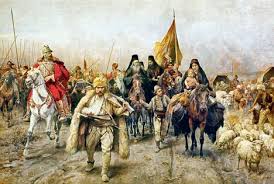 Историјски подаци о сеобама српског живља у пределе северно од Саве и Дунава, 1690. и 1739. године (прочитајте о томе у уџбенику из историје); Погледајте филм Александра Петровића Сеобе који је рађен по истоименом роману. Књижевни род: епикаКњижевна врста: историјски, психолошки или поетички роман (одломак)Тема: живот Срба након њихових великих сеоба и доласка у Аустро - УгарскуМесто и време радње: Сремске мочваре поред Дунава у 18. веку, временски период од пролећа 1744. до почетка лета 1745. године.Ликови (носе симболична имена која одређују њихову судбину):  Вук Исакович (војник), Аранђел Исакович (трговац), Дафина (брачни троугао);Лик Славонско-подунавског пука: приказ како Аустрија манипулише српским народом у Војводини, односно представља уметнички разголићен модел аустријске политике према Србима.БЕСКРАЈ- просторни еквивалент за духовне ширине и слободу;НЕБЕСКО ПЛАВЕТНИЛО – примамљив знак неизмерне горње дубине са сугестијом лета и уздизања;КРУГ (бескрајни плави) – позива звезду у своје средиште и тако истиче њену симболику;ЗВЕЗДА – идеал, водиља, озарење; симбол духовне чистоте, судбине, моралне узвишености и недостижности.Порука: Свако има свој бескрајни, плави круг, и у њему, звезду. Проф. Лидија Марковић